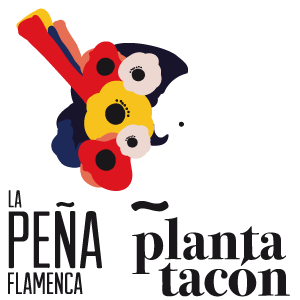 BULLETIN D’INSCRIPTION2023 – 2024Inscriptions :Dès maintenant sur le site HelloAsso Forum associatif Thouaré sur Loire : samedi 2 septembre de 10h à 13h, Parc des sports, ThouaréForum associatif Pôle Félix-Thomas : vendredi 8 septembre de 16h à 19h30, 39 rue Félix-Thomas, NantesLors du premier cours, sous réserve de places disponibles.Début des cours :Nantes : le lundi 2 octobre 2023 – Thouaré sur Loire : le mardi 3 octobre 2023 Pas de cours pendant les vacances scolaires, les jours fériés, ni le jour de l’Assemblée Générale le mardi 12/12/23.Remplacement du lundi 20 mai de Pentecôte, transféré le mardi 21 mai en cours commun à Thouaré Fin des cours :Nantes : le lundi 24 juin 2024 – Thouaré sur Loire : le mardi 25 juin 2024* Adhésion au CCFE complémentaire à celle de la peña et obligatoire pour les cours du lundi : 25€ plein tarif / 18€ pour les étudiants (hors Univ. Perm.), moins de 25 ans, demandeurs d’emploi, sur présentation d’un justificatif.Réduction de 10% sur les cotisations annuelles les étudiants, les demandeurs d'emploi, à partir du 2ème adhérent d’une même famille ou pour l’inscription à plusieurs cours.Nom......................................................Prénom …......................................................................Nom (enfant) : .................................... Prénom (enfant) : ..........................................................
Date de Naissance : …..../......./……......   Adresse........................................................................................................................................
Code Postal .... ...................Ville.................................................................................................Tél portable ......../ ......./ ......./ ......./ .......   - Tél portable (enfant) ......../ ......./ ......./ ......./ .......   Email (pour toute communication) : …........................................@..........................................Vos informations personnelles seront conservées aussi longtemps que nécessaire dans un fichier informatisé par l'association dans le but de vous contacter, vous envoyer régulièrement nos newsletters ainsi que diverses informations en lien relatives à notre activité. Pendant cette période, nous mettons en place tous moyens aptes à assurer la confidentialité et la sécurité de vos données personnelles, de manière à empêcher leur endommagement, effacement ou accès par des tiers non autorisés. L'accès à vos données personnelles est strictement limité au bureau de l’association. Conformément à RGPD, vous avez possibilité d'exercer votre droit d'accès aux données vous concernant à tout moment et de les faire rectifier ou supprimer en contactant : plantatacon44@gmail.comRÈGLEMENT INTÉRIEUR : LA PEÑA FLAMENCA PLANTA TACON est une association à but non lucratif, à gestion désintéressée dans le domaine culturel.1/ L’adhésion à la Peña Flamenca Planta Tacón est obligatoire et implique l’approbation dudit règlement.2/ Règlement de la cotisation des cours en 3 versements, au moment de l’inscription, le 15 novembre et le 15 décembre 2023.3/ Toute année commencée est due dans sa totalité. Aucun remboursement ni prorata ne sera effectué (sauf motif médical ou impérieux, attesté par un certificat dont les dates seront cohérentes avec l’absence de l’adhérent).4/ L’association pourra délivrer des attestations de paiement aux personnes en faisant la demande.5/ En cas d’annulation des cours par le fait de l’association, toutes les sommes versées seront remboursées. Un cours pourra notamment être annulé en cas d’inscriptions insuffisantes.6/ Les effectifs des cours sont limités. Les inscriptions se font par ordre d’arrivée des dossiers complets : bulletin d’inscription signé, paiement de l’année complète.7/ Tout élève doit pouvoir justifier d’une responsabilité civile.8/ L’organisateur ne pourra être tenu responsable en cas de vol durant les activités proposées.9/ L’enregistrement de vidéos est interdit durant les cours sans autorisation des intervenants. En outre, il est formellement interdit de diffuser les vidéos prises pendant les cours, celles-ci étant à usage strictement personnel.10/ Les données personnelles confiées à l’association ne seront en aucun cas vendues ou transmises à des tiers.11/ La communication se fera en cours, via emailing et groupes whatsapp.12/ Les groupes WhatsApp créés pour chaque groupe sont uniquement destinés à communiquer sur le contenu du cours et la vie associative de la peña.13/ J’autorise l’association à diffuser les images ou vidéos prises lors des cours, stages ou manifestations sur tous supports et médias (presse, réseaux sociaux, site...).14/ Afin de respecter la progression pédagogique des professeurs ainsi que la qualité d'apprentissage du groupe, il est important d’assurer une assiduité aux cours hebdomadaires. J'informe le professeur, via le groupe whatsapp, de mon éventuelle absence.Pour les représentants légaux de mineurs, j’autorise mon enfant à pratiquer le flamenco                              J’ai lu et accepte le règlement ci-dessus : Une question ? Contactez-nous via www.planta-tacon.fr - sur plantatacon44@gmail.com ou au 06 59 07 92 34TARIFS ANNUELSDanse adulte (plus de 16 ans) : 300€12-16 ans: 270 €Danse enfant : 210 €Guitare : 459 €Cajón : 300€Adhésion à la Peña : 20€Adhésion complémentaire cours de Nantes : 25€ (réduit 18€) *Adhésion complémentaire cours de Nantes : 25€ (réduit 18€) *LUNDI @ Nantes39 rue Félix ThomasLUNDI @ Nantes39 rue Félix ThomasMARDI @ Thouaré sur LoireEspace de la Morvandière, 23 rue de MauvesMARDI @ Thouaré sur LoireEspace de la Morvandière, 23 rue de MauvesDanse - niveau 1(0/3 ans de pratique)18h30 - 19h45Danse enfants 6-11 ans17h30 - 18h15Danse – niveau 2(4-6 ans de pratique)19h45 - 21h00 Danse - niveau 1(0/3 ans de pratique)18h30 - 19h45Danse – niveau 3(7 ans et + de pratique)21h00 - 22h15Danse – niveau 2(4-6 ans de pratique)19h45 - 21h00Cajón18h30 - 19h30Danse – niveau 3(7 ans et + de pratique)21h00 - 22h15Guitare débutant19h30 - 20h30Guitare18h30 - 19h45Guitare intermédiaire20h30 - 21h30Guitare19h45 - 21h00